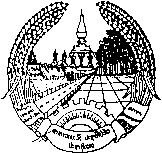 ສາທາລະນະລັດ ປະຊາທິປະໄຕ ປະຊາຊົນລາວສັນຕິພາບເອກະລາດ ປະຊາທິປະໄຕ ເອກະພາບ ວັດທະນະຖາວອນໃບສະເໜີຂໍຂໍ້ມູນວິສາຫະກິດ          ຮຽນ: ເຈົ້າໜ້າທີ່ທະບຽນວິສາຫະກິດ...............................................................................ເລື່ອງ: ສະເໜີ..........................................................................................................          -  ອີງຕາມມາດຕາ26 ກົດໝາຍວ່າດ້ວຍວິສາຫະກິດ ສະບັບເລກທີ 33/ສພຊ, ລົງວັນທີ 29/12/2022	ຂ້າພະເຈົ້າ ຊື່ ແລະ ນາມສະກຸນ........................................ສັນຊາດ...........ອາຊີບ..................ມາຈາກພາກສ່ວນ ...............................................................................................................................ທີ່ຢູ່ປະຈຸບັນບ້ານ....................................ເມືອງ.............................ແຂວງ................................................ເບີໂທຕິດຕໍ່......................................................................................................................... 	ຮຽນສະເໜີມາຍັງທ່ານ ເພື່ອຂໍຂໍ້ມູນວິສາຫະກິດ ຕາມລາຍລະອຽດດັ່ງລຸ່ມນີ້: ....................................................................................................................................................................................................................................................................................................................................................................................ຂ້າພະເຈົ້າຂໍປະຕິຍານວ່າ ຈະນຳໃຊ້ຂໍ້ມູນດັ່ງກ່າວນີ້ຢ່າງຖືກຕ້ອງ, ຖ້າກະທຳຜິດຈະຮັບຜິດຊອບຕໍ່ໜ້າກົດໝາຍ.ດັ່ງນັ້ນ, ຈຶ່ງຮຽນສະເໜີມາຍັງທ່ານ ພິຈາລະນາຕາມທາງຄວນດ້ວຍ.                                                                        ນະຄອນຫຼວງວຽງຈັນ, ວັນທີ........................                                                                                  ຊື່ ແລະ ລາຍເຊັນຜູ້ສະເໜີ